20 простых советов по воспитанию сильной личности1. Желайте ребенка! Желайте быть родителями! Совершенно ни к чему терзаться сомнениями, какие из Вас получатся родители, сможете ли Вы достойно воспитать и содержать ребенка. И уж точно не нужно переживать из-за пола пока еще будущего ребенка.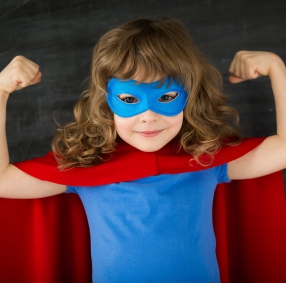 2. Уже родители? Принимайте как можно больше самостоятельности  в воспитании и уходу за своими детьми. Кормление, купание,  укладывание спать – ВСЁ ЭТО и многое другое делайте сами!. Бабушки, дедушки, дяди, тети - это все, конечно, очень хорошо, и опыт их бесценен, но за своего ребенка отвечаете Вы, родители. И только Вы сможете почувствовать даже на инстинктивном уровне, что для него лучше.3. Как можно чаще целуйте и обнимайте своего ребенка. Таким образом  Вы даете ему чувство защищенности на телесном уровне.4. Старайтесь видеть в ребенке самостоятельную личность, не проецируя на него качества других людей или свои собственные. Не сравнивайте его с другими детьми, «которые лучше» и с самими собой «в их возрасте»5. Позвольте ребенку выбирать. Зеленый или синий сарафанчик в детский сад, яблоко или банан, пойти в цирк или поехать на озеро в ближайшие выходные, секцию, ВУЗ, жену... пусть это ни сделают САМИ!!!6. Давайте ребенку пробовать, обрести свой личный опыт: уколоться иголкой, обжечь пальчик, получить двойку и так далее…7. Учите его быть не только лидером, но и ведомым. Сильная личность - гибкая личность!!!8. Не сравнивайте ребенка с другими. Сравнивайте с его с ним самим, до и после выполненной работы или достигнутого результата. Так Вы ему дадите стимул к развитию, а не к обиде и зависти к другим.9. Не пишите и не придумывайте для него правильных на Ваш взгляд жизненных программ. Сила в свободе!10. Учите его прислушиваться к своему внутреннему миру, к своим чувствам, эмоциям, к своему телу.11. Высказывайте ему свои чувства по поводу его поступков, не комментируя при этом его личность. Не " ты плохой, потому что расстроил меня", а "я расстроен твоим поступком". Не "ты плохо написал буквы в прописи", а "буквы получились некрасивые!".12. Не приклеивайте ярлыков. "Ты лидер, ты обязан быть лучше всех", "ты неисправим", " от тебя только этого и можно ожидать". Забудьте эти страшные фразы! Это прямой путь к комплексам и несчастным судьбам.13. Наказывайте ребенка правильно!  - Не бейте, старайтесь не кричать. Объясняйте, за что и почему. Ребенок должен знать санкции за свои проступки.14.Любите его. Никогда не говорите фразы "я тебя больше не люблю". Даже если злитесь, скажите, что любите ребенка, но сейчас очень огорчены его поступком. Сильная личность растет в любви.15. Учите ребенка помогать другим и принимать помощь самому. Не заставляйте его помогать кому-то, если это пойдет в ущерб его личным, важным для него моментам. Объясните, что просить о помощи - не значит быть слабым.16. Развивайте в нем любопытство. Очень часто любопытство - это стимул к развитию. Любопытство здесь следует рассматривать как тягу к научным и жизненным познаниям.17. Не бойтесь проявлений сексуальности ребенка. Это нормально. Не стыдитесь и не прививайте ему чувство стыда. Объясняйте.18. Учите ребенка слушать и слышать. Пусть он отстаивает свое мнение, но объясните, что иногда точка зрения может поменяться, если внимательно прислушаться к оппоненту. В этом нет ничего страшного.19. Учите его признавать свои ошибки, не перекладывая ответственность на других людей или судьбу, обстоятельства. Признать и увидеть ошибку - не значит расписаться в собственной слабости, а значит получить ценный опыт.20. Слушайте ребенка безоценочно. Если он вам доверяет и рассказывает, не торопитесь сразу осуждать или кидаться на его защиту. Просто расскажите свое видение ситуации и несколько вариантов, как бы вы поступили на его месте. Только так ребенок почувствует поддержку и оценит ваш совет.Любите и цените детей и будьте счастливы!!!Педагог-психолог Карпова Л.А.